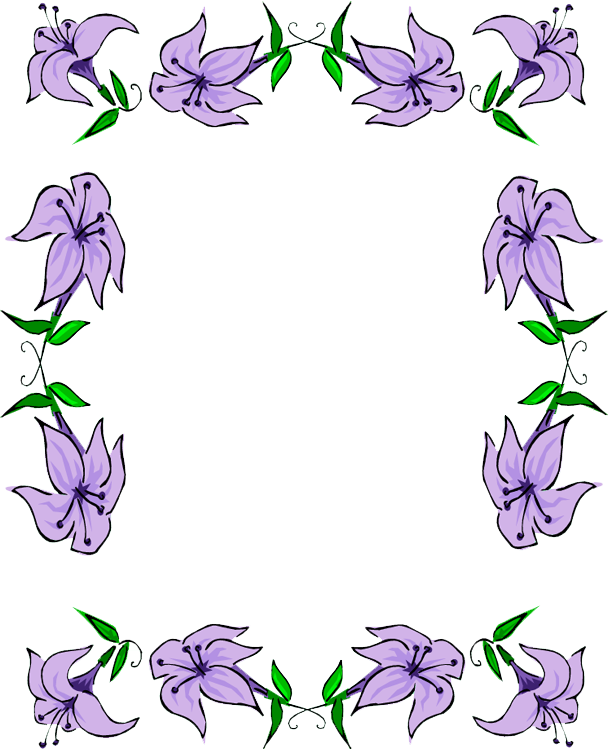 Автор: Алексеева В. А.МКДОУ «Маминский детский сад»Адрес: 623487, Свердловская обл., Каменский район, с. Маминское, у. Фурманова, д. 1ВСведения об автореПаспортные данные о мини-музееПоложение о мини-музееПриказ о создании мини-музеяАспекты музейной деятельностиПлан работы по созданию мини-музеяХарактеристика мини-музеяТематический план деятельности в мини-музееПерспектива развития мини-музеяСписок литературы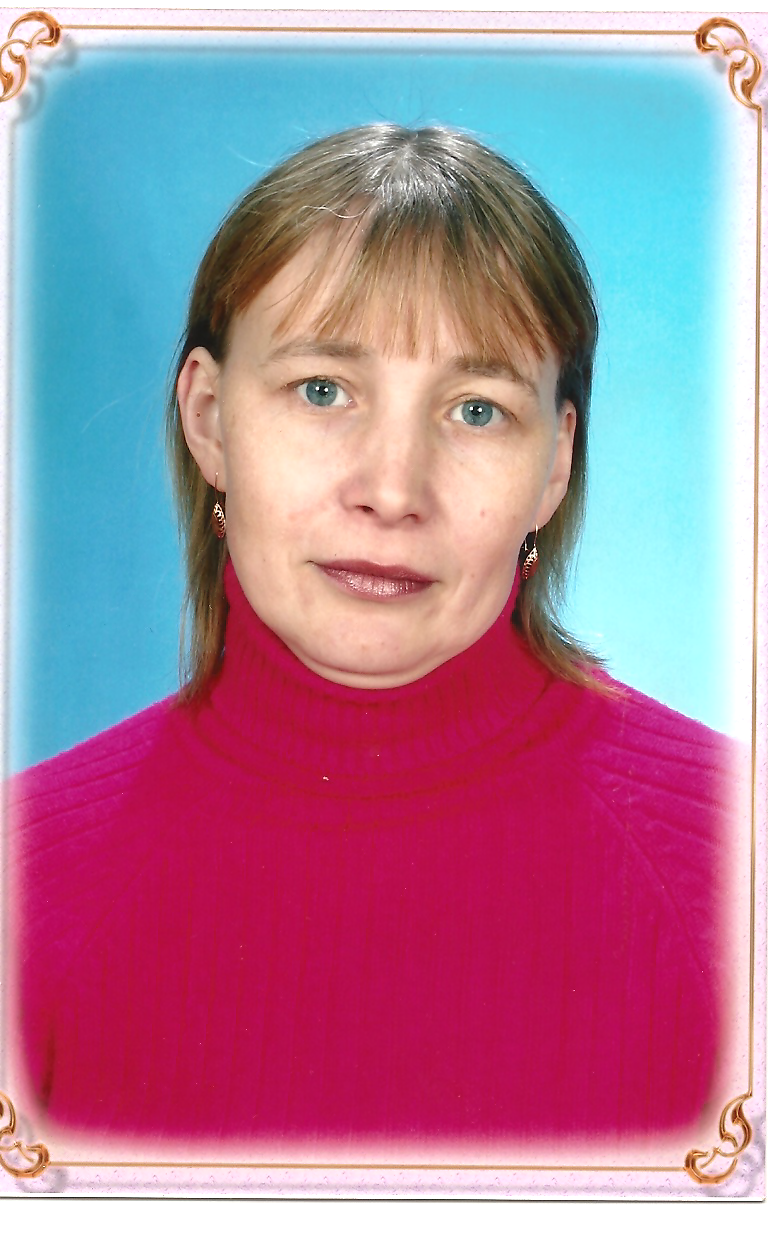 Алексеева Валентина АнатольевнаОбразование: 4-й курс ГБОУ СПО СО «Каменск-Уральский педагогический колледж»Должность: воспитательПедагогический стаж: 19 летКвалификационная категория: втораяНаименование мини-музея: Мини-музей «В царстве цветов»Профиль музея: познавательныйЦель:развитие экологического и эстетического воспитания детей. формирование знаний о растительном мире, о мире комнатных растений, умение их различать и называть. формирование у детей целостного взгляда на природу, ответственного отношения к окружающей среде.Задачи:Воспитательные: Воспитывать бережное отношение к природе.Воспитывать коммуникативные навыки, самостоятельность, трудолюбие, наблюдательность и любознательность ко всему живому.Образовательные: Познакомить с разнообразием растительного мира, с его значимостью для всего живого на планете.Познакомить со строением и жизнедеятельностью растений. Учить детей взаимодействовать с природными объектами посредством органов чувств.Формировать навыки исследовательской деятельности.Развивать умения и навыки работы с природным материалом.Развивающие: Развивать умение сравнивать и анализировать.Развивать воображение, мышление в процессе наблюдения, исследования природных объектов.Обогащать словарный запас детей и их знания о комнатных растениях.Развивать умение передавать свои чувства от общений с природой в рисунках и поделках.В основу решения этих задач положены следующие принципы:Принцип учёта возрастных особенностей дошкольников;Принцип опоры на интересы ребёнка;Принцип осуществления взаимодействия воспитателя с детьми при руководящей роли взрослого;Принцип наглядности;Принцип последовательностиПринцип сотрудничества и взаимоуважения.Идея создания мини-музея  возникла по нескольким причинам:Наш детский сад находится далеко от города, поэтому организовывать экскурсии в музеи, картинные галереи очень сложно. Да и выставки не везде рассчитаны на дошкольников, они организуются без учёта возраста.Программа «От рождения до школы», которая действует в нашем саду, предполагает использование интегрированных форм работы с детьми, а наличие собственного музея позволяет полнее решить эту задачу. Кроме того в условиях  детского сада  мини – музей стал центром культурно – эстетического и экологического развития ребёнка.Совет мини-музея:  Алексеева В. А. – воспитатель группы, Мезенова С. С. член родительского комитета, Морозова Т. Д. – медсестра ДОУ.Характеристика помещения: групповая комната площадью 64 м2 Площадь, занимаемая под экспозицию: 0,8 м2Руководитель мини-музея: Алексеева В. А. – воспитатель группыСтруктура управления мини-музеем: руководитель мини-музея планирует, координирует, контролирует работу в мини-музее.Всем родителям хочется, чтобы дети выросли отзывчивыми на духовную красоту. Какая радость духовного общения заключена в гармоничном соединении взрослыми своего свободного времени со свободным временем своих детей, своего досуга с их досугом! Но, в отличие от «идеальной», реальная семья в праве рассчитывать сегодня на помощь специалистов в том, чтобы научиться наилучшим образом объединять свои духовные интересы с интересами детей. Наш опыт показывает, что таким объединяющим средством становится музей.Творчески мыслящий педагог всегда сможет найти такие формы работы с детьми-дошкольниками, которые позволяют заложить хорошую основу гармоничного развития личности ребёнка, расширить его кругозор, сформировать эстетический вкус. При этом расширение кругозора – одна из сложных задач, стоящих перед педагогом. Широкий кругозор не только облегчает процесс познания, но и активизирует мыслительные процессы, воображение, фантазию, а также развивает творческое отношение к миру. Ни кругозор, ни эстетический вкус не являются врождёнными качествами человека, они складываются и развиваются в процессе воспитания, под влиянием той среды, в которой растёт ребёнок, а также целенаправленной работы педагогов и родителей.Эти задачи можно успешно решать в рамках музейной педагогики. Термин «музейная педагогика» появился несколько лет назад. Но такое название нового воспитательного направления нам очень нравится. Это такая педагогика, которая позволяет использовать дополнительные помещения, пространства, ресурсы, новые методы для всестороннего развития дошкольников, для расширения кругозора об окружающем мире.В условиях детского сада невозможно создать экспозиции, соответствующие требованиям музейного дела. Поэтому музеи в детском саду называют «мини-музеями». Часть слова «мини» в нашем случае отражает и возраст детей, для которых они предназначены, и размеры экспозиции, и определенную ограниченность тематики. Важная особенность мини-музеев — участие в их создании детей и родителей. Дошкольники чувствуют свою причастность к мини-музею. Они могут: участвовать в обсуждении его тематики, приносить из дома экспонаты,  проводить экскурсии для младших групп, пополнять их своими рисунками.В настоящих музеях трогать ничего нельзя, а вот в мини-музеях не только можно, но и нужно! Их можно посещать каждый день, самому менять, переставлять экспонаты, брать их в руки и рассматривать. В обычном музее ребенок — лишь пассивный созерцатель, а здесь он — соавтор, творец экспозиции. Причем не только он сам, но и его папа, мама, бабушка и дедушка. Мини-музей — результат общения, совместной работы воспитателя, детей и их семей. Содержание, оформление и назначение мини-музея обязательно должны отражать специфику возраста детей данной группы. Мини-музей постоянно пополняется новыми экспонатами. Здесь же размещаются детские работы, выполненные совместно с взрослыми. Музейная педагогика в условиях детского сада позволяет реализовывать комплексные и дополнительные образовательные программы; Является действительным модулем развивающей предметной среды, средством индивидуализации образовательного процесса;Способствует воспитанию у дошкольников основ музейной культуры, расширяет их кругозор, открывает возможности для самостоятельной исследовательской деятельности;Помогает наладить сотрудничество педагогического коллектива дошкольного учреждения с родителями и представителями социума за пределами детского сада;Мини-музеи в детском саду играют роль помещения для психологической разгрузки детей, и открывают новые возможности для коррекционной работы с "особыми" детьми.Организуя работу по привлечению родителей к подбору экспонатов мини-музеев, мы опирались на следующие принципы:партнерство родителей и педагогов;единое понимание педагогами и родителями целей и задач музейной педагогики;помощь, уважение и доверие со стороны родителей.В процессе работы родители постепенно, становились активными участниками создания мини-музеев в группах. Совместно с мамой и папой дети подбирали экспонаты, изготавливали их своими руками (поделки из брошенных вещей), оформляли экспозиции, что способствовало стимулированию познавательной активности детей, сблизило родителей и детей, сделало их настоящими партнерами.Формы деятельности:Поисковая;Фондовая;Научная;Экспериментальная;Познавательная.Примечание. Наша задача – воспитывать детей так, чтобы у  детей расширились представления о растительном мире (цветах садовых и луговых, комнатных растениях),  развивался уровень экологической культуры и бережное отношение к природе в целом.Оформление мини-музея: музейные экспонаты собраны в соответствии с возрастом детей. Коллекции мини-музея располагаются на  тумбочке, подставке и подоконнике в групповой комнате.Экспонаты: «Комнатные растения» - растения, принесенные родителями и педагогами; подписаны и имеют паспорта.Наблюдение и уход за растениями, дидактические игры, дыхательные упражнения.«Сами своими руками» - экспонаты данной коллекции выполнены детьми, родителями, воспитателями.Рассматривание, игры и изготовление работ.«Библиотека» - здесь собраны загадки, стихи и авторские произведения, книги, альбомы, открытки о цветах.Рассматривание, описание, беседы.«Игротека» - Дидактические игры расположены на низкой полке. Дети могут использовать их самостоятельно в процессе самостоятельной игровой деятельности или вместе с педагогом в процессе непосредственно образовательной деятельности. Экспонаты данных коллекций находятся в свободном доступе у детей и используются ими для наблюдений, рассматривая, ухода, игр и творческой деятельности.Любая экспозиция учитывает следующую логическую цепочку: восприятие – понимание – осмысливание – закрепление – применение.Книги, альбомы, открытки, дидактические игры могут быть использованы в процессе НОД,  в образовательных областях. «Цветочный калейдоскоп» (Каждая семья выбирает свой любимый цветок, и делает небольшую книжечку о нем и поделку).Встречи с интересными людьми (родители, учитель биологии, библиотекарь, сотрудник музея и т.д.).Сочинение и написание детьми книжек-малышей о цветах (сказки, стихи, рассказы), в том числе совместно с родителями.№Название этапаСодержание работыСроки реализации1Подготовительный этапСоздание мини-музеяСентябрь 20141Подготовительный этап1.Анализ ситуации в группе.2.Изучение литературы по музейной педагогике.3.Консультация по созданию мини-музея в ДОУ4.Анализ реализации подготовительного этапа проекта.Сентябрь 20141Подготовительный этапОрганизация работы с детьмиСентябрь 20141Подготовительный этап1.Диагностика знаний детей о цветах2.Беседы с детьми о цветах (строение, уход, назначение, классификация)3.Сбор материала для мини-музея4.Творческие работы детейСентябрь 20141Подготовительный этапВзаимодействие с родителямиСентябрь 20141Подготовительный этап1.Анкетирование с целью выявления педагогической ориентации по музейной педагогике.2.Родительское собрание:   - Определение темы и названия музея.- Выбор места для размещения цветов, поделок.- Выбор инициативной группы.3.Вовлечение в создание мини-музея.4.Мотивирование для организации совместного с ребенком поиска, исследования, изучения5.Организация совместной деятельности родителей с детьми по изготовлению творческих работ.Сентябрь 20142Практический этапРеализация проектаРазработка методических материаловОктябрь – март20152Практический этапРеализация проекта1.Разработка системы планирования познавательно-исследовательской деятельности в рамках мини-музея2.Разработка диагностического материала.3.Создание пакета методических материалов по организации мини-музея.Октябрь – март20152Практический этапРеализация проектаОрганизация работы с детьми2Практический этапРеализация проекта1.Совместная исследовательская и творческая деятельность.2.Проведение НОД.3.Наблюдение за самостоятельной деятельностью детей в музее: выявление уровня умений и навыков.4.Экскурсия для детей средней группы.5.Разучивание стихов, считалок, сказок, поговорок.6.Организация развлечений.2Практический этапРеализация проектаВзаимодействие с родителями2Практический этапРеализация проекта1.Изготовление совместно с детьми творческих поделок.2.Сбор экспонатов.3.Участие в мероприятиях группы.3Заключительный этапПодведениеитоговМетодическая работаАпрель 20153Заключительный этапПодведениеитогов1.Создание пакета методических материалов по организации мини-музея.2.Анализ педагога для определения уровня повышения компетентности.Апрель 20153Заключительный этапПодведениеитоговОрганизация работы с детьмиАпрель 20153Заключительный этапПодведениеитогов1.Диагностика знаний детей о мини-музее «В царстве цветов».2.Анализ полученных результатов.Апрель 20153Заключительный этапПодведениеитоговВзаимодействие с родителямиАпрель 20153Заключительный этапПодведениеитогов1.Анкетирование родителей по результатам создания мини-музея, его роли в развитии детей. Анализ.2.Заседание инициативной группы.3.Участие в итоговом педсовете.4.Выставка экспонатов мини-музея.Апрель 2015№Название экспонатаДата поступленияПостоянное/временное хранениеФ. И. О. представившего экспонат1Комнатные растенияВ течение учебного годаПостоянное Воспитатель, родители2Паспорт комнатных растений10.09.2014Постоянное Алексеева В. А., воспитатель3Создание альбома «Красная книга России. Исчезающие цветы» 13.10.2014Постоянное  Костарева Е. А., мама Максима4МнемотаблицыВ течение времени существования музеяПо мере изученияАлексеева В. А., воспитатель5КартотекиСентябрь 2014Постоянное Алексеева В. А., воспитатель6Создание фотоальбома «Они такие красивые» Октябрь 2014Постоянное Совместно педагог и родители7Раскраски «Цветы» Октябрь 2014Постоянное Напечатала мама Елена Васильевна8Книжки-самоделки : «Цветочные загадки», «Стихи о цветах»Ноябрь – декабрь 2014Постоянное Родители 9Книги в «Библиотеку»В течение времени существования музеяПостоянное Родители 10Рисунок «Мое любимое комнатное растение» Январь 2015ПостоянноеПолина Воробьева11«Букетик». Поделка из соленого теста  Январь 2015ПостоянноеУстьянцева Ирина12 «Изобилие». Поделка  Январь 2015ПостоянноеСтепан Черемных13Альбом «Рисуем цветы»Пошаговые инструкции для практического рисования цветовФевраль – март 2015Постоянное Подготовила мама Оксана Сергеевна 14Альбом «Лепим цветы» Пошаговые инструкции для лепки цветовФевраль – март 2015ПостоянноПодготовила мама Светлана Сергеевна15 «Букет ромашек». Поделка из семян кленаФевраль 2015ПостоянноеВика Коптякова15 «Букетик клевера». Поделка из засушенных цветовФевраль 2015ПостоянноеАрина Васнина16«Розы». Поделка из соленого теста Март 2015ПостоянноеЗахар Мохнаткин17«Полевые цветы». Поделка из соломы Март 2015ПостоянноеТрофим Сычев18Поделка из пластмассовой посуды «Подснежники» Март 2015ПостоянноеЕгор Устюгов19«Розочка». Поделка из салфеток Март 2015ПостоянноеВика Коптякова20Декупаж «Божья коровка на цветке»Март 2015Постоянное Павел Вдовин21Декупаж «Пышный цветок»Март 2015Постоянное Артем Бесов22«Цветочный калейдоскоп». Поделка на СВ-дискеМарт 2015Постоянное Максим Костарев23«Роза» из соленого тестаМарт 2015ПостоянноеВика Скорева24Квилинг «Ромашка»Март 2015Постоянное 25Цветочные часы Апрель 2015Весенне-осеннее времяАлексеева В. А., воспитатель№ТемаЦель образовательной деятельностиСроки проведения1Обзорная экскурсия Дать детям представление о многообразии растений.Октябрь  2Совместная исследовательская и творческая деятельность.Закреплять представление о том, что нужно для роста растений, продолжать знакомить с особенностями внешнего строения растений, с разнообразием листьев, стеблей и цветков, с некоторыми способами вегетативного размножения, воспитывать желание ухаживать за растениямиВ течение учебного года3Игра-беседа «Если бы ты был лекарственным (садовым, луговым, полевым, комнатным) цветкомУточнить знания детей о цветах, их особенностях; развивать воображение, умение вести диалог от лица цветка; развивать эмпатию.Октябрь 4НОД «Путешествие с комнатными растениями»Закрепить знания названий комнатных растений; поддерживать интерес к комнатным растениям, желание наблюдать и ухаживать за ними.Ноябрь 5Физкультурное занятие «К цветам в гости»Формировать у детей сознательную установку на здоровый образ жизни, используя ЗСТ и нетрадиционные методы, художественное слово.Ноябрь 6НОД «Как зимуют растения»Формировать представления о жизни снега и льда в жизни растенийДекабрь 7НОД «Путешествие в цветочную страну» (развитие речи)Обогащение словаря по теме: цветы. Развитие умения подбирать слова антонимы. Закрепление произношения звука "Р" в словах и предложениях.Декабрь 8Рисование на тему «Мой любимый цветок»Закрепить способ рисования «тычком» в изображении цветов. Развивать воображение, чувство цвета, умение передавать колорит цветов.Январь 9Экскурсия для детей средней группыОрганизация самостоятельной деятельности детей, совместной деятельности воспитанников друг с другом по изучению мира цветов.Февраль 10Развлечение «Загадки о цветах»Формировать представления детей о разнообразии цветущих растений. Знакомство с цветочными часами.Февраль11Акция «Весенние первоцветы»Беречь и охранять природу, расширить представления и знания детей о весенних лесных первоцветахМарт 12НОД «Путешествие в страну цветов» (математика)Закрепление ранее полученных знаний и умений дошкольников.Апрель 13Конкурс чтецов «Расцвели вокруг цветы небывалой красоты»Воспитывать бережное отношение к растениям, окружающему миру,  учить проговаривать стихотворения и загадки четко, с интонацией, выразительно. Апрель 14Итоговая выставкаПроведение мониторинга. Составление плана на новый учебный годАпрель  